ANEXO II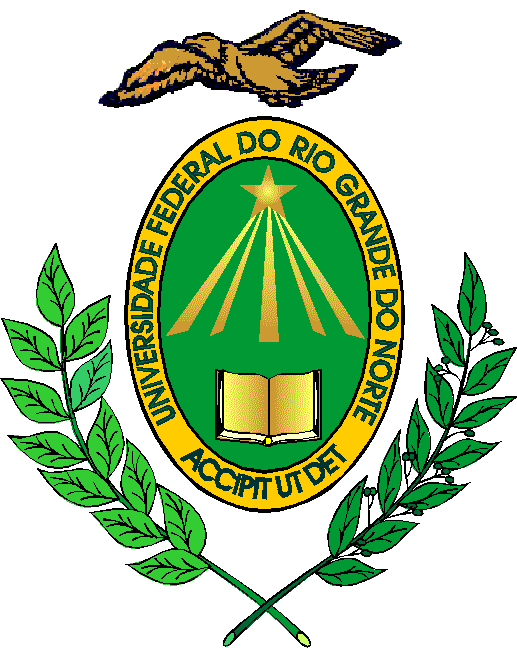 MINISTÉRIO DA EDUCAÇÃOUNIVERSIDADE FEDERAL DO RIO GRANDE DO NORTEPROGRAMA E RELAÇÃO DE TEMAS DA DIDÁTICA Rua General Gustavo Cordeiro de Farias, s/nº - 1º andarCEP: 59012-570 - Natal/RNFones: 3342.9846 / 3342.9847 / 99193.6202 (institucional)E-mails: dpediccs@gmail.com EDITAL No: 029/2019-PROGESPCARREIRA:(X) MAGISTÉRIO SUPERIOR    (    ) MAGISTÉRIO EBTT(    ) PROFISSIONAL DE NÍVEL SUPERIOR ESPECIALIZADOÁREA DE CONHECIMENTONEUROLOGIA PEDIÁTRICAPROGRAMA DO PROCESSO SELETIVO (PROVA ESCRITA)1. MENINGITE BACTERIANA AGUDA NA CRIANÇA2. DESENVOLVIMENTO NEUROPSICOMOTOR3. CEFALÉIAS 4. CONVULSÃO FEBRIL5. ENCEFALOPATIAS METABÓLICAS6. ACIDENTEVASCULAR CEREBRAL EM CRIANÇAS E ADOLESCENTES7. PRINCIPAIS SÍNDROMES EPILÉPTICAS DA CRIANÇA8. ESTADO DE MAL EPILÉPTICO NA CRIANÇA9. PARALISIA CEREBRAL10. MIOPATIAS: PRINCIPAIS FORMAS NA CRIANÇA11. POLINEUROPATIAS AGUDAS – PRINCIPAIS FORMAS NA CRIANÇA12. TRANSTORNO DO DEFÍCIT DE ATENÇÃO COM OU SEM HIPERATIVIDADE (TDAH)13. DISTÚRBIO DE SONO NA CRIANÇA14. COREIA DE SYNDEHAM16. HIDROCEFALIAS – QUADRO CLÍNICO E PRINCIPAIS CAUSAS17. CRISES CONVULSIVAS NEONATAIS18. DISTÚRBIOS DE COMPORTAMENTO19. PRINCIPAIS SÍNDROMES NEUROCUTÂNEAS DA CRIANÇA20. DOENÇAS DESMIELINIZANTES DA CRIANÇA – ESCLEROSE MÚLTIPLAATENÇÃO: APLICÁVEL SOMENTE SE ÁREA DE CONHECIMENTO TIVER MAIS DE 12 (DOZE) CANDIDATOS INSCRITOSREFERÊNCIAS1– Diament A; Cypel S. Neurologia Infantil, São Paulo. Atheneu, 2009
2 – Guerreiro CAM, Guerreiro M, Cendes F, Cendes IL. Epilepsia. São Paulo. Lemos      Editorial 20003 – Funayama Carolina A.R. Exame neurológico na criança. Ribeirão/SP. Funpec Editora, 2004.4 – Manreza, Maria Luiza G. de., Rosi Mary Grossmann, Rosa Maria F. Valério, Laura MF Ferreira Guilhoto. Epilepsia na infância e adolescência. Lemos Editorial, 2003.5 – Tratado de Pediatria – 2ª. Ed. Fábio Ancona Lopez e Dioclécio Campos Jr. Editora Manole, 2. Ed. 2009.6 – Fonseca, Luiz Fernando. Manual de Neurologia Infantil: Clínica – Cirurgia - Exames Complementares. 1ª. Ed. Editora Guanabara Koogan, 2006.7 – Rosemberg. S. Neuropediatria. 2ª. Ed. Saraiva Editora, 2010.RELAÇÃO DE TEMAS PARA PROVA DIDÁTICA01. Desenvolvimento neuropsicomotor02. Cefaléias 03. Convulsão febril04. Acidente vascular cerebral em crianças e adolescentes05. Principais síndromes epilépticas da criança06. Paralisia cerebralEXPECTATIVA DE ATUAÇÃO PROFISSIONALConsiderando nosso PP de formação de um médico generalista, o docente que assumir essa vaga deverá estar capacitado a orientar o discente de nosso departamento para o atendimento do paciente da Neurologia Infantil. A carga horária distribuída em atividades docente  terá ênfase no ensino, sobretudo nas aulas teóricas e práticas desenvolvidas com discentes dos componentes curriculares em que o departamento de pediatria desenvolve suas atividades. O preenchimento dessa vaga docente tem como expectativa a aquisição de um profissional que se engaje ativamente nas atividades de ensino, pesquisa e extensão desenvolvidas no departamento. A respectiva vaga tem por objetivo preencher a necessidade do departamento na aquisição de um docente capaz de desenvolver atividades em sala de aula, no laboratório de habilidades e/ou no atendimento ambulatorial ao paciente pediátrico, na área da Pediatria básica com ênfase nas desordens neurológicas da criança.